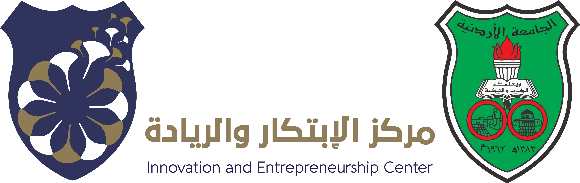 مركز الابتكار والريادة في الجامعة الأردنيةThe University of JordanInnovation and Entrepreneurship Centerنموذج طلب أولي لدعم مشروع ابتكاري/رياديأحكام عامةيخضع جميع ما ورد في هذا الطلب لجميع قوانين حماية الملكية الفكرية الأردنية وتشمل (قانون حماية الملكية الفكرية للمؤلف رقم 23 لسنة 2014 وقانون براءات الاختراع المعدل رقم 28 لسنة2007)لا يعتبر تقديم الطلب ملزما للجامعة الأردنية لتوفير أي دعم مالي أو غيرة لمقدم (مقدمي) الطلب.لا يترتب على الجامعة الأردنية أية التزامات مالية أو معنوية جراء دراسة الطلب.تلتزم الجامعة الأردنية بالحفاظ على سرية المعلومات المقدمة.يلتزم مقدم (مقدمي) الطلب بعدم تقديم الطلب لجهات أخرى قبل الحصول على رد رسمي من الجامعة الأردنية.لا يحق لأي طرف من الجامعة أو مقدمي الطلب المطالبة بأية حقوق مالية أو معنوية خلال فترة دراسة الطلب.لا يحق لأي طرف مقاضاة الطرف الآخر في أي محكمة أردنية أو غير أردنية جراء تقديم ودراسة هذا الطلب.لا يعتبر هذا الطلب وثيقة قانونية بأي شكل من الأشكال.معلومات أساسية حول المشروع الابتكاري / الريادي (تعبأ من قبل مقدم الطلب)ما هي الخدمات المطلوبة من مركز الابتكار والريادة في الجامعة الأردنية بخصوص المشروع الابتكاري والرياديمقدم الطلـــــب:                                                                                                                   التاريخ والتوقيع:     التنسيبات حول حول المشروع الابتكاري والريادي (تعبأ من قبل مركز الابتكار والريادة في الجامعة الأردنية)أولاً: معلومات مؤسس المشروع: الاسم الرباعي:     أولاً: معلومات مؤسس المشروع: الاسم الرباعي:     أولاً: معلومات مؤسس المشروع: الاسم الرباعي:     أولاً: معلومات مؤسس المشروع: الاسم الرباعي:     اسم المشروع (باللغة العربية / اللغة الإنجليزية)الرقم الوطني (للأردنيين)الجنسيةالرقم الجامعي/ الوظيفيالكلية / القسمالعمرالبريد الإلكترونيالمهنة /مكان العملرقم الهاتف الخلويالمدة الزمنية المتوقعة لتنفيذ المشروع (بالأشهر)ثانيا: معلومات تفصيلية عن أعضاء فريق المشروعثانيا: معلومات تفصيلية عن أعضاء فريق المشروعثانيا: معلومات تفصيلية عن أعضاء فريق المشروعثانيا: معلومات تفصيلية عن أعضاء فريق المشروعثانيا: معلومات تفصيلية عن أعضاء فريق المشروعثانيا: معلومات تفصيلية عن أعضاء فريق المشروعثانيا: معلومات تفصيلية عن أعضاء فريق المشروعبيان معلومات المشاركين في المشروع الريادي و/ أو الابتكاريبيان معلومات المشاركين في المشروع الريادي و/ أو الابتكاريبيان معلومات المشاركين في المشروع الريادي و/ أو الابتكاريبيان معلومات المشاركين في المشروع الريادي و/ أو الابتكاريبيان معلومات المشاركين في المشروع الريادي و/ أو الابتكاريبيان معلومات المشاركين في المشروع الريادي و/ أو الابتكاريبيان معلومات المشاركين في المشروع الريادي و/ أو الابتكاري#اسم المشاركالرقم الجامعيالكليةالتخصصالبريد الإلكترونيالهاتفثالثا- معلومات تفصيلية حول المشروع الابتكاري/ الرياديثالثا- معلومات تفصيلية حول المشروع الابتكاري/ الرياديثالثا- معلومات تفصيلية حول المشروع الابتكاري/ الرياديثالثا- معلومات تفصيلية حول المشروع الابتكاري/ الرياديملخص المشروع / الشركة / المنتج / الخدمة (الحد الأعلى 50 كلمة).  ملخص المشروع / الشركة / المنتج / الخدمة (الحد الأعلى 50 كلمة).  ملخص المشروع / الشركة / المنتج / الخدمة (الحد الأعلى 50 كلمة).  Description of your business or idea  اشرح المشكلة التي يواجهها السوق المستهدف (الحد الأعلى 50 كلمة). اشرح المشكلة التي يواجهها السوق المستهدف (الحد الأعلى 50 كلمة). اشرح المشكلة التي يواجهها السوق المستهدف (الحد الأعلى 50 كلمة). Define the customers’ pain problem 	وصف التحدي أو المشكلة التي يعتزم المشروع معالجتها "تحديد ما هي " الفجوات أو العقبات التي تواجهك	وصف التحدي أو المشكلة التي يعتزم المشروع معالجتها "تحديد ما هي " الفجوات أو العقبات التي تواجهك	وصف التحدي أو المشكلة التي يعتزم المشروع معالجتها "تحديد ما هي " الفجوات أو العقبات التي تواجهك	وصف التحدي أو المشكلة التي يعتزم المشروع معالجتها "تحديد ما هي " الفجوات أو العقبات التي تواجهكما هي المنتجات والخدمات المقدمة (الحل).Products and Services offered (Solution) Products and Services offered (Solution) Products and Services offered (Solution) وصف مجتمع المستهدفين والسوق                       Target community and MarketTarget community and MarketTarget community and Marketحجم السوق (الطلب الكلي والحصة السوقية). Market size) Overall Market Size and Market share (Market size) Overall Market Size and Market share (Market size) Overall Market Size and Market share (الفئة/ الفئات المستهدفة (العمال المحتملين) الفئة/ الفئات المستهدفة (العمال المحتملين) Target segment(s)Target segment(s)يمكن تصنيف العملاء حسب العمر أو الجنس أو المناطق الجغرافية أو مستوى الدخليمكن تصنيف العملاء حسب العمر أو الجنس أو المناطق الجغرافية أو مستوى الدخليمكن تصنيف العملاء حسب العمر أو الجنس أو المناطق الجغرافية أو مستوى الدخليمكن تصنيف العملاء حسب العمر أو الجنس أو المناطق الجغرافية أو مستوى الدخلما هي استراتيجية التسويق للمشروعما هي استراتيجية التسويق للمشروعMarket strategyMarket strategyكيفية الوصول إلى الزبائن وخطط التوسع المستقبليةكيفية الوصول إلى الزبائن وخطط التوسع المستقبليةكيفية الوصول إلى الزبائن وخطط التوسع المستقبليةكيفية الوصول إلى الزبائن وخطط التوسع المستقبليةالإيرادات المتوقعة من النتائج (سواء بالاشتراكات أو البيع المباشر)Revenue Streamsالميزة التنافسية (ما الذي يميز مشروعك عن المنافسين)Competitive Advantageهل يوجد نموذج أولي للمشروع وإذا لم يكن هنالك نموذج ما هي التكاليف الاجمالية لإنتاج نموذج أولي؟Prototype تسجيل ملكية فكرية و/ أو تسجيل براءة اختراعتوفير استشارات قانونيةتوفير استشارات ماليةتوفير مكاتبتوفير أجهزة ومعدات (الرجاء إرفاق قائمة)توفير دورات تدريبية (الرجاء إرفاق قائمة)تشبيك مع مستثمرينربط مع حاضنة أعمالتوفير غطاء رسمي للعمل داخل الجامعةالحصول على بيانات أو معلومات (الرجاء إرفاق قائمةاستخدام مختبرات الجامعة (الرجاء إرفاق قائمةتوفير دعم مالي (رقماً بالدينار الأردني):أخرى (الرجاء التوضيح):رأي اللجنة في جلسة رقم (                  ) في اجتماعها بتاريخ                     /                /                          مرأي اللجنة في جلسة رقم (                  ) في اجتماعها بتاريخ                     /                /                          مرأي اللجنة في جلسة رقم (                  ) في اجتماعها بتاريخ                     /                /                          مرأي اللجنة في جلسة رقم (                  ) في اجتماعها بتاريخ                     /                /                          م     نوصي بالموافقة على تبني المشروع ودعمه     نوصي بالموافقة على تبني المشروع ودعمه     نوصي بالموافقة على تبني المشروع ودعمه     نوصي بالموافقة على تبني المشروع ودعمهملاحظات:ملاحظات:ملاحظات:ملاحظات:مقرر اللجنةالتوقيع والتاريخعضو لجنةالتوقيع والتاريخعضو لجنةالتوقيع والتاريخعضو لجنةالتوقيع والتاريخعضو لجنةالتوقيع والتاريخعضو لجنةالتوقيع والتاريختنسيب مدير مركز الابتكار والريادة:تنسيب مدير مركز الابتكار والريادة:           ننسب بعدم الموافقة على تبني المشروع ودعمه       ننسب بالموافقة على تبني المشروع ودعمهالتوقيع والتاريخ:     مدير مركز الابتكار والريادة: د.يزن الزين